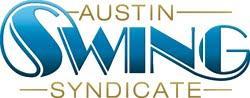                                    Austin Swing Syndicate, Inc.board@austinswingsyndicate.org1108 Lavaca St. STE 110-273Austin, TX 78701-217Board of Directors Meeting MinutesApril 19, 2018Old Business:New crank speaker stands are now in use, as of today.Clarify… what’s happening with the 10:00pm Shim Sham?New Business:Quick Update on ALX.  Discuss using Fed the whole time vs leaving Fed at midnight Sat.Quick Statement about communications as an organization.Understanding the finances….. Weekly Expenses, Yearly Expenses, How we are doing so far in 2018…..(This step is necessary in order to plan the next “new business”.)Discuss the budget for live music.  Jin Young.Marketing Items added last week at marketing meeting:  Jin Young/chalkboard, Emelise/flyer.Social media bloggers: CaitlinCommunity outreach:  Emelise